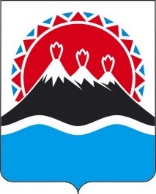 РЕГИОНАЛЬНАЯ СЛУЖБАПО ТАРИФАМ И ЦЕНАМ КАМЧАТСКОГО КРАЯПроект ПОСТАНОВЛЕНИЯ                   г. Петропавловск-КамчатскийВ соответствии с Федеральным законом от 26.03.2003 № 35-ФЗ «Об электроэнергетике», постановлением Правительства Российской Федерации от 29.12.2011 № 1178 «О ценообразовании в области регулируемых цен (тарифов) в электроэнергетике», приказами Федеральной службы по тарифам России от 17.02.2012 № 98-э «Об утверждении Методических указаний по расчету тарифов на услуги по передаче электрической энергии, устанавливаемых с применением метода долгосрочной индексации необходимой валовой выручки», от 26.10.2010 № 254-э/1 «Об утверждении методических указаний по расчету и применению понижающих (повышающих) коэффициентов, позволяющих обеспечить соответствие уровня тарифов, установленных для организаций, осуществляющих регулируемую деятельность, уровню надежности и качества поставляемых товаров и оказываемых услуг», приказом ФАС России от 19.06.2018 № 834/18 «Об утверждении Регламента установления цен (тарифов) и (или) их предельных уровней, предусматривающего порядок регистрации, принятия к рассмотрению и выдачи отказов в рассмотрении заявлений об установлении цен (тарифов) и (или) их предельных уровней, и формы решения органа исполнительной власти субъекта Российской Федерации в области государственного регулирования тарифов», приказом Минэнерго России от 29.11.2016 № 1256 «Об утверждении методических указаний по расчету уровня надежности и качества поставляемых товаров и оказываемых услуг для организации по управлению единой национальной (общероссийской) электрической сетью и территориальных сетевых организаций», постановлением Правительства Камчатского края от 19.12.2008 № 424-П «Об  утверждении Положения о Региональной службе по тарифам и ценам Камчатского края», на основании заявления АО «Петропавловск-Камчатский морской торговый порт» от 26.04.2021 № 170, протокола Правления Региональной службы по тарифам и ценам Камчатского края от 22.09.2021 № 43ПОСТАНОВЛЯЮ:1. Внести в приложение 3 к постановлению Региональной службы по тарифам и ценам Камчатского края от 11.12.2019 № 290 «Об установлении тарифов на услуги по передаче электрической энергии по сетям АО «Петропавловск-Камчатский морской торговый порт» на 2020-2022 годы» изменения, изложив их в редакции согласно приложению к настоящему постановлению.2. Настоящее постановление вступает в силу со дня его официального опубликования и распространяется на правоотношения, возникающие с 01 января 2021 года.Приложение к постановлению Региональной службы по тарифам и ценам Камчатского края от ХХ.12.2021 № ХХ«Приложение 3к постановлению Региональной службы по тарифам и ценам Камчатского края от 11.12.2019 № 290Индивидуальные тарифы на услуги по передаче электрической энергии для взаиморасчетов между ПАО «Камчатскэнерго» и АО «Петропавловск-Камчатский морской торговый порт» на 2020 - 2022 годы».[Дата регистрации]№[Номер документа]О внесении изменений в приложения к постановлению Региональной службы по тарифам и ценам Камчатского края от 11.12.2019 № 290 «Об установлении тарифов на услуги по передаче электрической энергии по сетям АО «Петропавловск-Камчатский морской торговый порт» на 2020-2022 годы»  Временно исполняющий обязанности руководителя[горизонтальный штамп подписи 1]  В.А. Губинский Наименование сетевых   
организаций1 полугодие 1 полугодие 1 полугодие 2 полугодие 2 полугодие 2 полугодие Наименование сетевых   
организацийДвухставочный тарифДвухставочный тарифОдноста-   
вочный     
тарифДвухставочный тарифДвухставочный тарифОдноставочный тарифНаименование сетевых   
организацийставка за 
содержание 
электрических     
сетейставка на 
оплату     
технологического    
расхода    
(потерь)Односта-   
вочный     
тарифставка за 
содержание 
электрических     
сетейставка     
на оплату 
технологического    
расхода    
(потерь)Одноставочный тарифНаименование сетевых   
организацийруб./МВт·месруб./МВт·чруб./кВт·чруб./МВт·месруб./МВт·чруб./кВт·ч1234567ПАО «Камчатскэнерго» и АО «Петропавловск-Камчатский морской торговый порт»01.01.2020 г. - 30.06.2020 г.01.01.2020 г. - 30.06.2020 г.01.01.2020 г. - 30.06.2020 г.01.07.2020 г. - 31.12.2020 г.01.07.2020 г. - 31.12.2020 г.01.07.2020 г. - 31.12.2020 г.ПАО «Камчатскэнерго» и АО «Петропавловск-Камчатский морской торговый порт»126 27543,020,570127 95558,470,593ПАО «Камчатскэнерго» и АО «Петропавловск-Камчатский морской торговый порт»01.01.2021 г. - 30.06.2021 г.01.01.2021 г. - 30.06.2021 г.01.01.2021 г. - 30.06.2021 г.01.07.2021 г. - 31.12.2021 г.01.07.2021 г. - 31.12.2021 г.01.07.2021 г. - 31.12.2021 г.ПАО «Камчатскэнерго» и АО «Петропавловск-Камчатский морской торговый порт»273 074510,621283 378600,651ПАО «Камчатскэнерго» и АО «Петропавловск-Камчатский морской торговый порт»01.01.2022 г. - 30.06.2022 г.01.01.2022 г. - 30.06.2022 г.01.01.2022 г. - 30.06.2022 г.01.07.2022 г. - 31.12.2022 г.01.07.2022 г. - 31.12.2022 г.01.07.2022 г. - 31.12.2022 г.ПАО «Камчатскэнерго» и АО «Петропавловск-Камчатский морской торговый порт»190 14760,090,457190 14762,430,459